РЕПУБЛИКА БЪЛГАРИЯ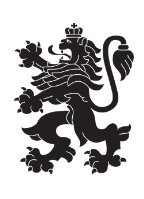 Министерство на земеделието, храните и горитеОбластна дирекция „Земеделие“ – гр.ПазарджикЗ   А   П   О   В   Е   Д№ РД-04-191/ 30.09.2019г.СТОЯН ТРАЯНОВ – директор на областна дирекция „Земеделие” гр. Пазарджик, след като разгледах, обсъдих и оцених доказателствения материал по административната преписка за землището на с. Симеоновец, община Септември, област Пазарджик, за стопанската 2019– 2020 г., а именно: заповед № РД 04-86/05.08.2019 г., по чл. 37в, ал. 1 ЗСПЗЗ, за създаване на комисия, доклада на комисията и приложените към него: служебно разпределение, проекта на картата за разпределение на масивите за ползване в землището, проекта на регистър към картата, които са неразделна част от служебното разпределение, както и всички останали документи по преписката,  за да се произнеса установих от фактическа и правна страна следното:І. ФАКТИЧЕСКА СТРАНА1) Заповедта на директора на областна дирекция „Земеделие” гр. Пазарджик № РД - 04-86/05.08.2019 г., с която е създадена комисията за землището на с. Симеоновец,  община Септември област Пазарджик, е издадена до 05.08.2019 г., съгласно разпоредбата на чл. 37в, ал. 1 ЗСПЗЗ.2) Изготвен е доклад на комисията.Докладът съдържа всички необходими реквизити и данни, съгласно чл. 37в, ал. 4 ЗСПЗЗ и чл. 72в, ал. 1 – 4 ППЗСПЗЗ.Към доклада на комисията по чл. 37в, ал. 1 ЗСПЗЗ са приложени служебното разпределение, проектът на картата на масивите за ползване в землището и проектът на регистър към нея.3) В предвидения от закона срок от комисията е изготвено служебно разпределение на масивите за ползване в землището, което отговаря на изискванията на чл. 37в, ал. 3 и ал. 4 ЗСПЗЗ и чл. 74, ал. 1 – 4 ППЗСПЗЗ.Неразделна част от служебното разпределение са проектът на картата за разпределение на масивите за ползване в землището и регистърът към нея, който съдържа всички необходими и съществени данни, съгласно чл. 74, ал. 1 – 4 ППЗСПЗЗ.ІІ. ПРАВНА СТРАНАПроцедурата по сключване на споразумение между ползвателите/собствениците на земеделски земи (имоти), съответно за служебно разпределение на имотите в масивите за ползване в съответното землище, има законната цел за насърчаване на уедрено ползване на земеделските земи и създаване на масиви, ясно изразена в чл. чл. 37б и 37в ЗСПЗЗ, съответно чл.чл. 69 – 76 ППЗСПЗЗ.По своята правна същност процедурата за създаване на масиви за ползване в землището за съответната стопанска година е един смесен, динамичен и последователно осъществяващ се фактически състав. Споразумението между участниците е гражданскоправният юридически факт, а докладът на комисията, служебното разпределение на масивите за ползване и заповедта на директора на областната дирекция „Земеделие”, са административноправните юридически факти.Всички елементи на смесения фактически състав са осъществени, като са спазени изискванията на закона, конкретно посочени във фактическата част на заповедта.С оглед изложените фактически и правни доводи, на основание чл. 37в, ал. 4, ал. 5, ал. 6 и ал. 7 от ЗСПЗЗ, във връзка с чл. 75а, ал. 1, т. 1-3, ал. 2 от ППЗСПЗЗ,Р А З П О Р Е Д И Х:Въз основа на ДОКЛАДА на комисията:ОДОБРЯВАМ служебното разпределение на имотите по чл. 37в, ал. 3 ЗСПЗЗ, включително и за имотите по чл. 37в, ал. 3, т. 2 ЗСПЗЗ, с което са разпределени масивите за ползване в землището на село Симеоновец, община Септември, област Пазарджик, за стопанската година 2019 -2020 година, считано от 01.10.2019 г. до 01.10.2020 г.ОДОБРЯВАМ картата на разпределените масиви за ползване в посоченото землище, както и регистърът към нея, които са ОКОНЧАТЕЛНИ за стопанската година, считано от 01.10.2019 г. до 01.10.2020 г.Заповедта, заедно с окончателните карта на масивите за ползване и регистър, да се обяви в кметството на село Симеоновец и в сградата на общинската служба по земеделие гр. Септември, както и да се публикува на интернет страницата на община Септември и областна дирекция „Земеделие” гр. Пазарджик, в срок от 7 дни от нейното издаване.Ползвател на земеделски земи, на който със заповедта са определени за ползване за стопанската 2019 – 2020 г., земите по чл. 37в, ал. 3, т. 2 от ЗСПЗЗ, е ДЛЪЖЕН да внесе по банкова сметка, с IBAN BG34UBBS80023300251210  и BIC UBBSBGSF, на областна дирекция „Земеделие” гр. Пазарджик, паричната сума в размер на определеното средно годишно рентно плащане за землището, в срок ДО ТРИ МЕСЕЦА от публикуването на настоящата заповед. Сумите са депозитни и се изплащат от областна дирекция „Земеделие” гр. Пазарджик на провоимащите лица, в срок от 10 (десет) години.За ползвателите, които не са заплатили в горния срок паричните суми за ползваните земи по чл. 37в, ал. 3, т 2 ЗСПЗЗ, съгласно настоящата заповед, директорът на областна дирекция „Земеделие” издава заповед за заплащане на трикратния размер на средното годишно рентно плащане за землището. В седемдневен срок от получаването на заповедта ползвателите превеждат паричните суми по сметка на областна дирекция „Земеделие” гр. Пазарджик.Заповедта може да се обжалва в 14 дневен срок, считано от обявяването/публикуването й, чрез областна дирекция „Земеделие” гр. Пазарджик, по реда предвиден в АПК – по административен пред министъра на земеделието и храните и/или съдебен ред пред Районен съд гр. Пазарджик.Обжалването на заповедта не спира нейното изпълнение.
Стоян Атанасов Траянов (Директор)
30.09.2019г. 13:24ч.
ОДЗ-Пазарджик


Електронният подпис се намира в отделен файл с название signature.txt.p7s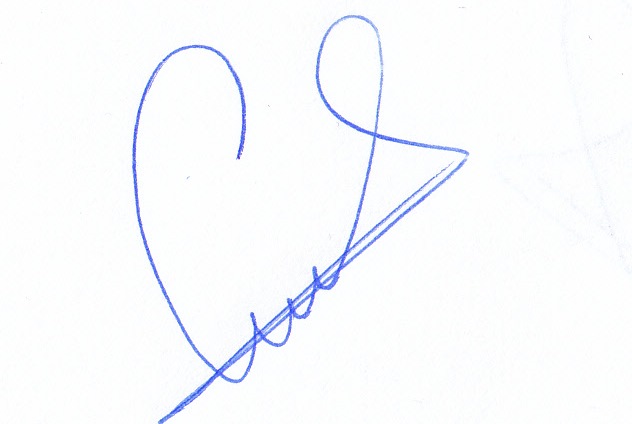 ПРИЛОЖЕНИЕОПИС НА РАЗПРЕДЕЛЕНИТЕ МАСИВИ ЗА ПОЛЗВАНЕ И ВКЛЮЧЕНИТЕ В ТЯХ ИМОТИза стопанската 2019/2020 годиназа землището на с. Симеоновец, ЕКАТТЕ 66439, община Септември, област Пазарджик.проект на разпределение, одобрен със заповед № РД – 04 - 191 /30.09.2019 г. на директора на Областна дирекция "Земеделие" - гр. ПазарджикПолзвателМасив №Имот с регистрирано правно основаниеИмот с регистрирано правно основаниеИмот по чл. 37в, ал. 3, т. 2 от ЗСПЗЗИмот по чл. 37в, ал. 3, т. 2 от ЗСПЗЗИмот по чл. 37в, ал. 3, т. 2 от ЗСПЗЗСобственикПолзвателМасив №№Площ дка№Площ дкаДължимо рентно плащане в лв.Собственик"АГРОТРОН" 1310 ЕООД"2113.185.902ИВАН ГЕНОВ ВЕЛЧЕВ"АГРОТРОН" 1310 ЕООД"2113.195.00075.00ДИМИТЪР ТОДОРОВ МАТЕЕВ"АГРОТРОН" 1310 ЕООД"2113.223.501ИЛИЯ ТОДОРОВ ИЛИЕВ"АГРОТРОН" 1310 ЕООД"2113.203.001БЛАГОЯ ПЕНЕВ МИЛЕНИН"АГРОТРОН" 1310 ЕООД"2113.213.001СЛАВЕЙКО СПАСОВ МИХАЙЛОВ"АГРОТРОН" 1310 ЕООД"3012.20.82412.36СТОЯН АНГЕЛОВ ЛАДЖОВ"АГРОТРОН" 1310 ЕООД"3012.10.4206.30НИКОЛА ДАНАИЛОВ ГАНЧЕВ"АГРОТРОН" 1310 ЕООД"378.1701.81227.17ИВАН ПАВЛОВ МЕЧКАРОВ"АГРОТРОН" 1310 ЕООД"378.1711.60024.00ГЕОРГИ СЕКАЛОВ ПОПОВ"АГРОТРОН" 1310 ЕООД"388.121.10916.64ГЕОРГИ АЛЕКСАНДРОВ ИЛИЕВ"АГРОТРОН" 1310 ЕООД"388.170.71310.69"СЕЛЕКТ КЪМПЪНИ" ЕООД"АГРОТРОН" 1310 ЕООД"851.531.89928.48МИХАИЛ ХРИСТОВ ЗАЙКОВ"АГРОТРОН" 1310 ЕООД"861.691.78426.76ХРИСТО ЙОРДАНОВ ЧИЛЕВ"АГРОТРОН" 1310 ЕООД"871.540.95314.30"РЕД РЕЙ" ЕООД"АГРОТРОН" 1310 ЕООД"898.1011.89628.44ДИМИТЪР ТОДОРОВ МАТЕЕВ"АГРОТРОН" 1310 ЕООД"918.1320.99014.86ИВАНКА ПЕНЕВА ПЕНЕВА"АГРОТРОН" 1310 ЕООД"1054.1261.90128.51СПАС ДИМИТРОВ ГЮРДЖИЙСКИ"АГРОТРОН" 1310 ЕООД"1074.1621.05615.84"СЕЛЕКТ КЪМПЪНИ" ЕООД"АГРОТРОН" 1310 ЕООД"1084.1381.00015.00АЛЕКСАНДЪР ГЕНОВ ПАВЛОВ"АГРОТРОН" 1310 ЕООД"1094.900.95114.26ИВАН БОЙКОВ БАКАЛСКИ"АГРОТРОН" 1310 ЕООД"1114.350.94914.23ЛАЗАР ГЕОРГИЕВ МИЛЕНИН"АГРОТРОН" 1310 ЕООД"1134.1590.80012.01"СЕЛЕКТ КЪМПЪНИ" ЕООД"АГРОТРОН" 1310 ЕООД"1395.71.43021.45ПАВЕЛ ГЕОРГИЕВ КРЪСТЕВ"АГРОТРОН" 1310 ЕООД"1405.280.95014.26ВЕРА ИВАНОВА ПИПОНКОВА"АГРОТРОН" 1310 ЕООД"1421.611.41921.29"РЕД РЕЙ" ЕООД"АГРОТРОН" 1310 ЕООД"1472.180.96014.40ЛАЗАР СПАСОВ МЕЧКАРОВ"АГРОТРОН" 1310 ЕООД"1472.170.75611.34ВЕРКА АЛЕКСАНДРОВА НАТОВА"АГРОТРОН" 1310 ЕООД"1482.280.95914.38ХРИСТО СТОЯНОВ АНГЕЛОВ"АГРОТРОН" 1310 ЕООД"15513.313.849КАРАМФИЛКА ГЕОРГИЕВА ГАНЧЕВА"АГРОТРОН" 1310 ЕООД"15513.703.849ВАСИЛ ДИМИТРОВ АЛЕКСАНДРОВ и др."АГРОТРОН" 1310 ЕООД"15513.243.100МИТРА АТАНАСОВА ДОШЕВА"АГРОТРОН" 1310 ЕООД"15513.262.701ГЕОРГЕНА ТРЕНДАФИЛОВА ДАМЯНОВА"АГРОТРОН" 1310 ЕООД"15513.232.398СПАС ИВАНОВ КУЗЕВ"АГРОТРОН" 1310 ЕООД"15513.251.899ГЕОРГИ СТОЯНОВ ПЕНЕВ"АГРОТРОН" 1310 ЕООД"15513.281.811КОСТАДИН ПАВЛОВ ТРЕНДАФИЛОВ"АГРОТРОН" 1310 ЕООД"15613.45.193ДИМИТЪР АНГЕЛОВ ПРОСЕЧКИ"АГРОТРОН" 1310 ЕООД"15613.34.900ДИМИТЪР АНГЕЛОВ МИТОВ"АГРОТРОН" 1310 ЕООД"15613.24.70170.52СТОЯН БЛАГОВ ТАНЕВ"АГРОТРОН" 1310 ЕООД"15613.12.940ДИМИТЪР ИВАНОВ ДЕНЕВ"АГРОТРОН" 1310 ЕООД"15713.342.827ИВАН ИЛИЕВ МАНЕВ"АГРОТРОН" 1310 ЕООД"15713.332.618АНГЕЛ ГЕОРГИЕВ ГЮРОВ"АГРОТРОН" 1310 ЕООД"15713.322.345ЙОРДАН ПЕНЕВ МИЛЕНКИН"АГРОТРОН" 1310 ЕООД"15713.362.198ЛАЗАР КРЪСТЕВ МИЛЕНИН"АГРОТРОН" 1310 ЕООД"15713.352.00030.00ВЕНЕРА ГЕОРГИЕВА ГРЪНЧАРОВА"АГРОТРОН" 1310 ЕООД"15713.371.993ИВАН СПАСОВ ГЕОРГИЕВ"АГРОТРОН" 1310 ЕООД"15813.396.011АТАНАС ЛАЗАРОВ ГЕОРГИЕВ"АГРОТРОН" 1310 ЕООД"15813.413.198ГЕОРГИ КРЪСТЕВ КАЦАРОВ"АГРОТРОН" 1310 ЕООД"15813.422.001БОЖУРА ГЕОРГИЕВА МИТОВА"АГРОТРОН" 1310 ЕООД"15813.401.998БЛАГОЯ ПАВЛОВ ИВАНОВ"АГРОТРОН" 1310 ЕООД"15913.62.499ГЕОРГИ АЛЕКСАНДРОВ ИЛИЕВ"АГРОТРОН" 1310 ЕООД"15913.72.00029.99СПАС ЛАЗАРОВ СПАСОВ"АГРОТРОН" 1310 ЕООД"15913.51.500АЛЕКСАНДЪР ГЕНОВ ПАВЛОВ"АГРОТРОН" 1310 ЕООД"16013.132.945СТОИЛ МАРИНКОВ ЛАЗАРОВ"АГРОТРОН" 1310 ЕООД"16013.142.00030.00КРЪСТАН СИМЕОНОВ ЛИНЧЕВ"АГРОТРОН" 1310 ЕООД"16013.121.000МАРИНКО ЛАЗАРОВ ИЛИЕВ"АГРОТРОН" 1310 ЕООД"16113.92.60339.05КОСТАДИН ПЕТКОВ ДЕНЕВ"АГРОТРОН" 1310 ЕООД"16113.82.38735.81ИЛИЯ КИТОВ МИТРОВ"АГРОТРОН" 1310 ЕООД"16213.112.991ТРЪНКА СПАСОВА ПЕТКОВА"АГРОТРОН" 1310 ЕООД"16313.472.546КРЪСТЬО ПЕТРОВ ГЕОРГИЕВ"АГРОТРОН" 1310 ЕООД"1684.151.23818.56ЗЛАТА МАЛИНОВА ЛАЗАРОВАОБЩО за ползвателя (дка)86.71549.062735.93ГАЯ АГРО ООД112.107.590113.85"АЛИКА" ЕООДГАЯ АГРО ООД112.117.279109.18"ЛУМИ" ЕООДГАЯ АГРО ООД51.179.911"ДЕМЕТРА 2004" ООДГАЯ АГРО ООД88.684.849"ВЕНЖОР АГРО" ООДГАЯ АГРО ООД88.671.899"ВЕНЖОР АГРО" ООДГАЯ АГРО ООД91.889.853"ДЕМЕТРА 2004" ООДГАЯ АГРО ООД108.928.651129.77МИХАЙЛ ТРЕНКОВ НИКОЛОВГАЯ АГРО ООД111.92.191"ДЕМЕТРА 2004" ООД и др.ГАЯ АГРО ООД111.60.84812.73"ПАМЕКСВИН" ООДГАЯ АГРО ООД143.86.54598.17ВАСИЛ ПЕНОВ ПОПАДИНГАЯ АГРО ООД181.888.894"ДЕМЕТРА 2004" ООДГАЯ АГРО ООД181.723.040"ДЕМЕТРА 2004" ООД и др.ГАЯ АГРО ООД192.233.900"ДЕМЕТРА 2004" ООДГАЯ АГРО ООД192.242.88243.23СТОИЛА ДИМИТРОВА ТАНЕВАГАЯ АГРО ООД192.131.521"ДЕМЕТРА 2004" ООДГАЯ АГРО ООД254.615.19877.98СТОЯН БЛАГОВ ТАНЕВГАЯ АГРО ООД254.631.05115.77ЙОРДАН ГЕОРГИЕВ МИЛЕНИНГАЯ АГРО ООД2712.274.681"ДЕМЕТРА 2004" ООДГАЯ АГРО ООД2712.281.81427.21ВАСИЛКА ВЕЛЬОВА ТЕМЕЛКОВАГАЯ АГРО ООД328.274.851ПЕТЪР ГЕРМАНОВ НИКОЛОВГАЯ АГРО ООД328.282.449"ВЕНЖОР АГРО" ООДГАЯ АГРО ООД398.91.961"ДЕМЕТРА 2004" ООДГАЯ АГРО ООД517.1533.451"ВЕНЖОР АГРО" ООДГАЯ АГРО ООД599.606.33495.01СПАСА ДИМИТРОВА СТОЙНОВАГАЯ АГРО ООД701.428.453126.79МАГДА ПЕШОВА ЦОНЕВАГАЯ АГРО ООД701.440.81312.20ТОДОРКА СТОЯНОВА СЕМЕРДЖИЕВАГАЯ АГРО ООД711.511.900ВАСИЛ ИЛИЕВ ВЛАДОВГАЯ АГРО ООД711.151.86828.02"РЕД РЕЙ" ЕООДГАЯ АГРО ООД711.161.42421.36ЛАЗАР СТОЯНОВ ГЪЛЪБИНСКИГАЯ АГРО ООД751.383.423"ДЕМЕТРА 2004" ООДГАЯ АГРО ООД761.801.907"ДЕМЕТРА 2004" ООДГАЯ АГРО ООД761.790.5007.50ГЕОРГИ ПЕТРОВ ИМЕЛОВГАЯ АГРО ООД771.342.369"ДЕМЕТРА 2004" ООД и др.ГАЯ АГРО ООД791.50.827НИКОЛАЙ ЙОРДАНОВ КЕНДЕРОВ и др.ГАЯ АГРО ООД821.976.001"ДЕМЕТРА 2004" ООДГАЯ АГРО ООД831.944.970"ДЕМЕТРА 2004" ООДГАЯ АГРО ООД841.652.475АТАНАС ДИМИТРОВ ТАНЕВГАЯ АГРО ООД963.231.899"ВЕНЖОР АГРО" ООДГАЯ АГРО ООД1276.405.648"ВЕНЖОР АГРО" ООДГАЯ АГРО ООД1315.103.098"ВЕНЖОР АГРО" ООДГАЯ АГРО ООД1326.642.850"ДЕМЕТРА 2004" ООДГАЯ АГРО ООД1411.656.974АТАНАС ДИМИТРОВ ТАНЕВОБЩО за ползвателя (дка)107.78961.253918.79ГРИЙН МАСТЕР  ЕООД49.376.353ИЛИЯ ТАНОВ ГРОЗДАНОВГРИЙН МАСТЕР  ЕООД49.380.93314.00ЛИЛЯНА БЛАГОЕВА ЧОЧКОВАГРИЙН МАСТЕР  ЕООД224.213.319ИВАНКА АНГЕЛОВА ТОШЕВАГРИЙН МАСТЕР  ЕООД224.51.51822.77ИВАН СТОЯНОВ АЛГЕРИНГРИЙН МАСТЕР  ЕООД224.241.42921.43МАНОЛ ГЕОРГИЕВ КАРУШЕВГРИЙН МАСТЕР  ЕООД2812.75.68485.27"СЕЛЕКТ КЪМПЪНИ" ЕООДГРИЙН МАСТЕР  ЕООД417.1443.20148.02МАРИНКО АНДРЕЕВ КАРУШЕВГРИЙН МАСТЕР  ЕООД417.1432.950ИВАНКА АНГЕЛОВА ТОШЕВАГРИЙН МАСТЕР  ЕООД587.721.09016.35КОСТАДИН ДИМИТРОВ ЙОЦОВГРИЙН МАСТЕР  ЕООД587.710.5958.93ВАСИЛ ИВАНОВ ДИМИТРОВГРИЙН МАСТЕР  ЕООД699.551.348СТОЙЧО СТОЯНОВ ПАЛОЗОВГРИЙН МАСТЕР  ЕООД809.352.240БЛАГОЯ ПЕНЕВ МИЛЕНИНГРИЙН МАСТЕР  ЕООД984.1446.598СТОЙЧО СТОЯНОВ ПАЛОЗОВГРИЙН МАСТЕР  ЕООД1104.810.94914.24СЛАВЕЯ ЙОРДАНОВ ТАТАРОВГРИЙН МАСТЕР  ЕООД1124.770.94814.23АЛЕКСАНДЪР ПАВЛОВ МИТОВГРИЙН МАСТЕР  ЕООД1452.53.802АНГЕЛ КРЪСТЕВ НЕДЕЛЧЕВОБЩО за ползвателя (дка)26.60916.349245.23ЛАЗАРИНА СПАСОВА ПОПОВА689.721.47122.07АНГЕЛ АТАНАСОВ ТАНЕВЛАЗАРИНА СПАСОВА ПОПОВА973.181.040РАШО ДИМИТРОВ ВЕСЕЛИЧКИЛАЗАРИНА СПАСОВА ПОПОВА1044.842.400ГЕОРГИ СТОЯНОВ ПОПОВ и др.ЛАЗАРИНА СПАСОВА ПОПОВА1432.213.945ГЕОРГИ СТОЯНОВ ПОПОВЛАЗАРИНА СПАСОВА ПОПОВА1432.101.23918.58ИВАН АНГЕЛОВ ТРЕНДАФИЛОВЛАЗАРИНА СПАСОВА ПОПОВА1432.201.188МИТО ПЕНОВ БИКОВЛАЗАРИНА СПАСОВА ПОПОВА1432.110.95014.25ЛАЗАР АЛЕКСАНДРОВ СТОЯНОВЛАЗАРИНА СПАСОВА ПОПОВА1432.190.69210.38ПЕТРАКИ КОСТАДИНОВ ДИШКОВЛАЗАРИНА СПАСОВА ПОПОВА1505.495.042АТАНАС ДИЧЕВ ДИМИТРОВ и др.ЛАЗАРИНА СПАСОВА ПОПОВА1505.503.80157.01СЛАВЕЯ ПАНОВ КЕЛЧЕВЛАЗАРИНА СПАСОВА ПОПОВА1525.953.329ЙОРДАН СТОЙЧОВ ПАНЕВОБЩО за ползвателя (дка)16.9438.152122.28МЛАДЕН АНГЕЛОВ ВЕЛИЧКОВ2912.43.90958.63СТОИЛ ПЕТРОВ ЛАДЖОВМЛАДЕН АНГЕЛОВ ВЕЛИЧКОВ1644.573.801РАЙНА ИВАНОВА ИВАНОВАМЛАДЕН АНГЕЛОВ ВЕЛИЧКОВ1664.422.798СПАС СТОЯНОВ ПЕНЕВ и др.ОБЩО за ползвателя (дка)6.5993.90958.63ПИ ВИ ГРУП ЕООД28.17314.066ИЛИЯ АНГЕЛОВ ПЕТКИНПИ ВИ ГРУП ЕООД28.1742.540АНГЕЛ ИЛИЕВ ПЕТКИНПИ ВИ ГРУП ЕООД28.1751.708СТОИЛ ИВАНОВ СТОЙКОВПИ ВИ ГРУП ЕООД37.75.698АНГЕЛ НИКОЛОВ ГЕРМАНОВПИ ВИ ГРУП ЕООД37.64.754БЛАГОЯ ДИМИТРОВ СТОЙКОВПИ ВИ ГРУП ЕООД37.54.369АЛЕКСАНДЪР КРЪСТЕВ МИЛЕНИНПИ ВИ ГРУП ЕООД69.104.647ГЕРМАН НИКОЛОВ ГЕРМАНОВПИ ВИ ГРУП ЕООД79.32.150ГЕОРГИ ИВАНОВ НИСТЕРОВПИ ВИ ГРУП ЕООД128.1255.70185.51НИКОЛА АТАНАСОВ МИЛЕНИНПИ ВИ ГРУП ЕООД128.1265.698ЛОЗАН КИРИЛОВ ПАНАЙОТОВ и др.ПИ ВИ ГРУП ЕООД128.1245.52782.91СПАСКА КОСТАДИНОВА МУШЕВАПИ ВИ ГРУП ЕООД154.1132.46937.03ВАСИЛ БЛАГОЕВ КОВАЧКИПИ ВИ ГРУП ЕООД154.1142.46737.01СТОИЛ БЛАГОЕВ КОВАЧКИПИ ВИ ГРУП ЕООД154.1112.29134.37ЕЛЕНА БЛАГОВА ТОДОРОВАПИ ВИ ГРУП ЕООД1611.155.64484.66ДЕЯН ДИМИТРОВ СТОЙКОВПИ ВИ ГРУП ЕООД1611.145.58483.76ДИМИТЪР ТОДОРОВ МАТЕЕВПИ ВИ ГРУП ЕООД1611.134.710ИЛИЯ ГЕРМАНОВ НИКОЛОВПИ ВИ ГРУП ЕООД1611.124.140ТОМЕ ГЕОРГИЕВ ТОМОВПИ ВИ ГРУП ЕООД176.3219.408ХРАМ " СВ. БОГОРОДИЦА "ПИ ВИ ГРУП ЕООД205.695.184СТОИЛ МАРИНКОВ ЛАЗАРОВПИ ВИ ГРУП ЕООД205.714.276ИЛИЯ ТОДОРОВ ИЛИЕВПИ ВИ ГРУП ЕООД205.703.802МАРИНКО ЛАЗАРОВ ИЛИЕВПИ ВИ ГРУП ЕООД235.1113.419ГЕРМАН НИКОЛОВ ГЕРМАНОВПИ ВИ ГРУП ЕООД235.1102.380МАНЧО ТРЕНКОВ НИКОЛОВПИ ВИ ГРУП ЕООД235.1121.620ЛАЗАРИНА ГЕРМАНОВА НИКОЛОВАПИ ВИ ГРУП ЕООД245.1071.901АТАНАСКА НИКОЛОВА КОСТАДИНОВАПИ ВИ ГРУП ЕООД245.1081.89928.49СТОЙНА ДИМИТРОВА НИКОЛОВАПИ ВИ ГРУП ЕООД264.201.881ЛАЗАРИНА ГЕРМАНОВА НИКОЛОВАПИ ВИ ГРУП ЕООД318.167.500ГЕРМАН НИКОЛОВ ГЕРМАНОВПИ ВИ ГРУП ЕООД318.153.331ЛАЗАРИНА ГЕРМАНОВА НИКОЛОВАПИ ВИ ГРУП ЕООД338.384.75171.26ВЛАДО ХРИСТОСКОВ БЛАГОВПИ ВИ ГРУП ЕООД348.524.607ГИНКА КРЪСТАНОВА СТОЯНОВАПИ ВИ ГРУП ЕООД358.1764.50067.49"СЕЛЕКТ КЪМПЪНИ" ЕООДПИ ВИ ГРУП ЕООД368.1663.732ПЕТКО ЙОРДАНОВ ТРЕНКОВПИ ВИ ГРУП ЕООД408.1461.626ПЕТЪР ИВАНОВ ВЕЛИЧКОВПИ ВИ ГРУП ЕООД427.1183.819ИЛИЯ МИТОВ МАНЕВПИ ВИ ГРУП ЕООД427.1170.98914.84ЛАТИНА ПЕНОВА ИЛКОВАПИ ВИ ГРУП ЕООД427.1370.98514.78ГИНА ПЕНОВА ГЕШЕВАПИ ВИ ГРУП ЕООД437.1014.899ИВАН КУЗОВ ДАМЯНОВПИ ВИ ГРУП ЕООД447.1294.750ИЛИЯ ЙОРДАНОВ ПЕНЕВПИ ВИ ГРУП ЕООД457.474.750СТОЯН ТОМОВ МАРКОВПИ ВИ ГРУП ЕООД467.1264.749ЙОСИФ ТОДОРОВ МАТЕВПИ ВИ ГРУП ЕООД487.1214.503ПЕТЪР ИВАНОВ ВЕЛИЧКОВПИ ВИ ГРУП ЕООД497.383.80057.00"СЕЛЕКТ КЪМПЪНИ" ЕООДПИ ВИ ГРУП ЕООД507.253.51852.78"СЕЛЕКТ КЪМПЪНИ" ЕООДПИ ВИ ГРУП ЕООД527.1593.00045.00"КОЗАРЕВ" ЕООДПИ ВИ ГРУП ЕООД537.1153.000ЛИЛЯНА БЛАГОЕВА ЧОЧКОВАПИ ВИ ГРУП ЕООД547.312.898СПАСА ДИМИТРОВА СТОЙНОВАПИ ВИ ГРУП ЕООД557.992.37935.68БОЖИДАР КИРИЛОВ БЪЛГАРАНОВПИ ВИ ГРУП ЕООД567.542.27934.18СТОЯН ИЛИЕВ ТАНЕВПИ ВИ ГРУП ЕООД577.1381.94129.12ДИМИТЪР ИВАНОВ ДИМИТРОВПИ ВИ ГРУП ЕООД609.441.89628.45БЛАГОЯ ХРИСЧЕВ ДАМЯНОВПИ ВИ ГРУП ЕООД609.451.19017.85АЛЕССАНДЪР БОЖИДАРОВ УГРИНОВ и др.ПИ ВИ ГРУП ЕООД619.532.93744.05КРЪСТАНКА МАЛИНОВА ВЪРБАКОВАПИ ВИ ГРУП ЕООД629.861.70125.51БОРИС БЛАГОЕВ ЕТОВПИ ВИ ГРУП ЕООД629.871.18717.81БОРИС МИТРЕВ МАТЕЕВПИ ВИ ГРУП ЕООД639.662.80041.99ГЕОРГЕНА АЛЕКСАНДРОВА НЕНЧЕВАПИ ВИ ГРУП ЕООД649.472.39935.99ЕЛЕНА КИРИЛОВА ЕНДЖОВАПИ ВИ ГРУП ЕООД659.762.20032.99ВЕЛИКА ИВАНОВА СТОЙКОВАПИ ВИ ГРУП ЕООД669.801.93529.02КИРИЛ КРЪСТЕВ ГЕОРГИЕВПИ ВИ ГРУП ЕООД679.650.95214.29"СЕЛЕКТ КЪМПЪНИ" ЕООДПИ ВИ ГРУП ЕООД679.640.95014.25НИКОЛАЙ ГЕОРГИЕВ ХРИСТОСКОВПИ ВИ ГРУП ЕООД721.365.01675.24СЛАВЕЯ АЛЕКСАНДРОВ ДОНЧЕВПИ ВИ ГРУП ЕООД731.104.54868.22ЕКАТЕРИНА ПЕТРОВА ДИМИТРОВА и др.ПИ ВИ ГРУП ЕООД741.214.23163.46АЛЕКСАНДЪР БЛАГОЕВ КОПАРАНОВПИ ВИ ГРУП ЕООД781.251.38020.70БОЖУРА ВЕСЕЛИНОВА БИВОЛАРСКАПИ ВИ ГРУП ЕООД781.260.89613.43ЙОРДАН ВАСИЛЕВ БИВОЛАРСКИПИ ВИ ГРУП ЕООД818.804.749ИВАН СПАСОВ ГЕОРГИЕВПИ ВИ ГРУП ЕООД888.892.53037.95ДИМИТЪР АНГЕЛОВ МИТОВПИ ВИ ГРУП ЕООД908.1207.412111.18ЕЛИНКА ГЕРГИНОВА ПАВЛОВА и др.ПИ ВИ ГРУП ЕООД908.1212.9808.1211.75126.27ТОМЕ ГЕОРГИЕВ ТОМОВПИ ВИ ГРУП ЕООД953.213.75856.37ХРИСТОСКО КОЦЕВ КОМСИЙСКИПИ ВИ ГРУП ЕООД994.1082.85042.75ДАМЯН ТОНЕВ ПЕРУСТИЙСКИПИ ВИ ГРУП ЕООД1004.963.7084.960.0901.35БЛАГОЯ ПАВЛОВ ИВАНОВПИ ВИ ГРУП ЕООД1014.1873.00045.00ВЕРКА ЛАЗАРОВА ПОПОВА и др.ПИ ВИ ГРУП ЕООД1024.1021.43021.46МАРИЯ ИВАНОВА ЛИНЧЕВАПИ ВИ ГРУП ЕООД1024.1000.94914.23БОРИС ИГНАТОВ АТАНАСОВПИ ВИ ГРУП ЕООД1024.1010.5007.50КОСТАДИН ИГНАТОВ АТАНАСОВПИ ВИ ГРУП ЕООД1034.721.90128.51ИЛИЯ НИКОЛОВ ВЕЛИНПИ ВИ ГРУП ЕООД1034.760.95014.25БЛАГОЯ ДИМИТРОВ ПАШОВПИ ВИ ГРУП ЕООД1064.551.89928.48СПАС ЛАЗАРОВ СПАСОВПИ ВИ ГРУП ЕООД11411.794.269МАРИЯ ДИМИТРОВА ПЕТРАНОВА и др.ПИ ВИ ГРУП ЕООД11411.803.799ИЛИЯ ЙОРДАНОВ ПЕНЕВПИ ВИ ГРУП ЕООД11511.1163.18147.71СТОЯНКА ИВАНОВА ПЕТРОВАПИ ВИ ГРУП ЕООД11611.1363.000ИЛИЯ ИЛИЕВ ЙОРДАНОВ и др.ПИ ВИ ГРУП ЕООД11711.187.121АТАНАСКА ЙОСИФОВА ГРОЗДАНОВАПИ ВИ ГРУП ЕООД11711.1335.534СЕФЕРИНКА КОСТАДИНОВА МОТЕВАПИ ВИ ГРУП ЕООД11811.118.198ПАВЕЛ БЛАГОВ АНГЕЛОВПИ ВИ ГРУП ЕООД11911.205.702ДОБРИН НИКОЛОВ ТАНЧЕВПИ ВИ ГРУП ЕООД12011.65.062АНГЕЛ НИКОЛОВ МАНЧЕВПИ ВИ ГРУП ЕООД12111.72.899ЕЛЕНА ГЕОРГИЕВА РАДИНСКАПИ ВИ ГРУП ЕООД12111.81.899БОЖУРА ГЕОРГИЕВА МИТОВАПИ ВИ ГРУП ЕООД12211.383.499НАДЕЖДА СПАСОВА ИВАНОВАПИ ВИ ГРУП ЕООД12311.641.884СТОИЛ МАРИНКОВ ЛАЗАРОВПИ ВИ ГРУП ЕООД12411.291.851ЛАЗАРИНА ИВАНОВА ТОДОРОВАПИ ВИ ГРУП ЕООД12511.491.314ИЛИЯ ТОДОРОВ ИЛИЕВПИ ВИ ГРУП ЕООД1265.36.649ПЕТКАНА ЙОРДАНОВА ЖИВКОВАПИ ВИ ГРУП ЕООД1265.254.201"ДЕМЕТРА 2004" ООДПИ ВИ ГРУП ЕООД1265.393.000ПЕТКАНА ЙОРДАНОВА ЖИВКОВА и др.ПИ ВИ ГРУП ЕООД1286.984.43966.58ДОБРИН НИКОЛОВ ТАНЧЕВПИ ВИ ГРУП ЕООД1295.402.495ПАВЛИНА ДИМИТРОВА СПАСОВА и др.ПИ ВИ ГРУП ЕООД1295.411.900МАРИЯ ДИМИТРОВА ПЕТРАНОВА и др.ПИ ВИ ГРУП ЕООД1306.263.14047.10СЛАВЕЯ ИЛИЕВ МАХАЛДЖИЙСКИПИ ВИ ГРУП ЕООД1335.362.4555.360.0440.66ВЕНКО ПАВЛОВ МАНЧЕВПИ ВИ ГРУП ЕООД1346.432.088ЙОРДАН ПЕНЕВ МИЛЕНКИНПИ ВИ ГРУП ЕООД1356.161.900СТОИЛ МАРИНКОВ ЛАЗАРОВПИ ВИ ГРУП ЕООД1366.451.898ИЛИЯ ЙОРДАНОВ ПЕНЕВПИ ВИ ГРУП ЕООД1376.720.95114.26ДИМИТЪР ГЕОРГИЕВ ТИНКИНПИ ВИ ГРУП ЕООД1376.730.76011.40ГЕОРГИ БЛАГОВ ГУДЖЕВПИ ВИ ГРУП ЕООД1386.251.462МИХАЛ СТЕФАНОВ КМЕТСКИПИ ВИ ГРУП ЕООД1442.92.40836.12ТОМЕ ГЕОРГИЕВ ТОМОВПИ ВИ ГРУП ЕООД1462.22.39935.99ДИМИТЪР ГЕОРГИЕВ ИВАНОВПИ ВИ ГРУП ЕООД1495.876.099АСЕН СТОЯНОВ ТОДОРОВПИ ВИ ГРУП ЕООД1495.865.610АСЕН ТОДОРОВ ИЛИЕВПИ ВИ ГРУП ЕООД1515.932.660ИВАН СИМЕОНОВ ЛИНЧЕВПИ ВИ ГРУП ЕООД1515.921.900СТАНКО ПЕЕВ ПЕТКИНПИ ВИ ГРУП ЕООД1535.450.95114.26ЙОРДАН ХРИСТОВ МИНДАЧКИНПИ ВИ ГРУП ЕООД1535.440.95014.25ИВАН ХРИСТОВ СТОЯНОВПИ ВИ ГРУП ЕООД1535.430.4907.35ИВАНКА АЛЕКСАНДРОВА СТОЯНОВАПИ ВИ ГРУП ЕООД1545.741.099ВАСИЛ ЙОРДАНОВ АТАНАСОВПИ ВИ ГРУП ЕООД1654.593.50752.61ТОДОР БОРИСОВ АНГЕЛОВ и др.ПИ ВИ ГРУП ЕООД1674.1841.75126.27РАЙНА ИВАНОВА ИВАНОВА и др.ПИ ВИ ГРУП ЕООД132.251.91328.70ВЕЛИЧКО ГЕОРГИЕВ СТОИМЕНОВОБЩО за ползвателя (дка)265.394151.8452277.68